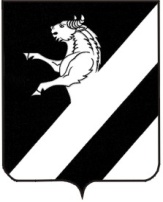 КРАСНОЯРСКИЙ   КРАЙ АЧИНСКИЙ РАЙОН
ЛАПШИХИНСКИЙ СЕЛЬСКИЙ СОВЕТ ДЕПУТАТОВЧЕТВЕРТОГО СОЗЫВАРЕШЕНИЕ30.10.2020                                                                                                 № 1-4ВН-Р Об избрании Главы Лапшихинского сельсовета.В соответствии со ст.40 Федерального закона от 06.10.2003 № 131-ФЗ «Об общих принципах организации  местного самоуправления в Российской Федерации», Законом Красноярского края от 01.12.2014  № 7-2884 «О некоторых вопросах организации органов местного самоуправления в Красноярском крае», ст. 26.1 Регламента Лапшихинского сельского Совета депутатов,  руководствуясь статьей 24 Устава Лапшихинского сельсовета, Лапшихинский сельский Совет депутатов  РЕШИЛ:1. Избрать Главой  Лапшихинского сельсовета из числа кандидатов, представленных конкурсной комиссией по результатам конкурса– Шмырь Оксану Александровну.	2. Решение вступает в силу со дня его принятия и подлежит опубликованию в информационном листе «Лапшихинский вестник» и   подлежит размещению на официальном сайте в сети «Интернет» по адресу: https://lapshiha.ru/.Председатель Лапшихинскогосельского Совета депутатов                                                                            А.С.Банный